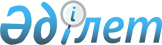 Об утверждении перечня социально значимых убыточных маршрутов, подлежащих субсидированию в Павлодарской области на 2016 год
					
			Утративший силу
			
			
		
					Решение маслихата Павлодарской области от 10 декабря 2015 года № 407/46. Зарегистрировано Департаментом юстиции Павлодарской области 30 декабря 2015 года № 4873. Утратило силу решением маслихата Павлодарской области от 22 июня 2016 года № 48/4      Сноска. Утратило силу решением маслихата Павлодарской области от 22.06.2016 № 48/4.

      В соответствии с Законом Республики Казахстан "О местном государственном управлении и самоуправлении в Республике Казахстан" от 23 января 2001 года, пунктом 11 постановления Правительства Республики Казахстан от 5 сентября 2011 года № 1014 "Об утверждении Правил субсидирования за счет бюджетных средств убытков перевозчиков, связанных с осуществлением социально значимых перевозок пассажиров", Павлодарский областной маслихат РЕШИЛ:

      1. Утвердить прилагаемый перечень социально значимых убыточных маршрутов, подлежащих субсидированию в Павлодарской области на 2016 год.

      2. Контроль за выполнением настоящего решения возложить на постоянную комиссию областного маслихата по экономике и бюджету.

      3. Настоящее решение вводится в действие по истечении десяти календарных дней после дня его первого официального опубликования.

 Перечень социально значимых убыточных маршрутов,
подлежащих субсидированию в Павлодарской области на 2016 год
					© 2012. РГП на ПХВ «Институт законодательства и правовой информации Республики Казахстан» Министерства юстиции Республики Казахстан
				
      Председатель сессии

С. Сыздыков

      Секретарь областного маслихата

В. Берковский
Утвержден
решением (ХLVI cессия,
V созыв) маслихата
Павлодарской области от 10
декабря 2015 года № 407/46№ п/п

Наименование города и района

Перечень маршрутов

1

Актогайский район

1) Шолаксор – Актогай - Шолаксор

2) Барлыбай – Актогай - Барлыбай

3) Карабузау – Харьковка - Актогай

4) Шуга – Баскамыс – Жолболды – Разумовка - Актогай

2

Баянаульский район

1) Майкаин – Баянаул - Майкаин

2) Акши – Узынбулак - Баянаул

3) Ж.Аймаутов – Лекер - Баянаул

4) Шоман – Куркели – Жарылгап – Каражар - Баянаул

5) Жанажол - Мемориальный комлекс М.Ж.Копеева – Жанажол – Буркутты – Егиндыбулак - Баянаул

3

Сельская зона города Аксу

1)Маршрут Беловка

2) Маршрут №1

3) Маршрут №3

4) Маршрут №6

5) Маршрут №7

6) Аксу – Сарышыганак

7) Аксу - Курколь

8) Аксу – Парамоновка

9) Аксу – Сольветка

10) Аксу – Уштерек

4

Железинский район

1)Железинка - Моисеевка

5

Качирский район

1) Теренколь – Ивановка – Львовка – Фрументьевка – Воскресенка – Березовка - Трофимовка

2) По селу Теренколь с заездом в село Ынталы

6

Лебяжинский район

1) Жабаглы - Акку

2) Бескарагай - Акку

3) Баймолдино - Акку

4) Казантай - Акку

5) Майкарагай - Акку

6) Шоктал - Акку

7

Майский район

1) Акшиман-Коктобе - Акшиман

8

Павлодарский район

1) Ольгинка - Павлодар - Ольгинка

2) Жамбыл – Павлодар - Жамбыл

3) Маралды – Павлодар - Маралды

4) Павлодар – Новоямышево – Айтым – Каратогай – Жертумсык - Бирлик

9

Успенский район

1) Дмитревка – Конырозек - Успенка

2) Надаровка – Вознесенка – Чистополь - Успенка

3) Тимерязево – Ольховка - Успенка

10

Иртишский район

1) Косагаш – Иртышск - Косагаш

2) Майконыр – Иртышск - Майконыр

3) Кызылагаш – Иртышск - Кызылагаш

4) Иртышск – Амангельды - Иртышск

5) Кызылжар – Иртышск - Энергоцентр

11

Щербактинский район

1)Щербакты - Карабидай

2) Щербакты - Жылыбулак

